COMPROBACIÓN DEL QUORUM Y APROBACIÓN DEL ORDEN DEL DÍA: ASUNTOS DE TRAMITACIÓN URGENTE:AUDIENCIA: Comisión de Calendario Universitario, 9:00 a.m.UNA-R-OFIC-1555-2019, sustitución de M.Sc. Felipe Reyes en la Comisión Estratégica de Tecnologías de la información.FUNDAUNA-D-0159-2019, Ampliación en la conformación de la Comisión Especial para el PME.UNA-PSG-OFIC-016-2019, sustitución del M.Sc. Tomás Marino en la Comisión de Transportes.Revisión de la integración de las Comisiones permanentes del Consaca.Resultados del Concurso Fecte, a cargo del Dr. Roberto Rojas.Oficio UNA-SCU-ACUE-097-2019.  Transitorio VII del Estatuto Orgánico.Propuesta de distribución de fondo de becas de posgrado para el plan transitorio: Jorge Herrera, Gerardo Jiménez y Jorge Manuel LunaASUNTOS DE COMISIÓN:UNA-CAE-CONSACA-DICT-005-2019, Informe del Plan Integral para la atención de estudiantes en condición de maternidad-paternidad.UNA-CAE-CONSACA-DICT-004-2019 (Sobre estudiantes interesados en hacer carrera académica en la UNA).INFORME DE RECTORÍA ADJUNTA Y MIEMBROS DE CONSACATEMAS PENDIENTES DE AGENDAR:CRONOGRAMA DE SESIONES DE CONSACA 2019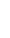 CRONOGRAMA DE SESIONES DE CONSACA 2019CRONOGRAMA DE SESIONES DE CONSACA 2019CRONOGRAMA DE SESIONES DE CONSACA 2019CRONOGRAMA DE SESIONES DE CONSACA 2019CRONOGRAMA DE SESIONES DE CONSACA 2019MESFECHATEMATEMATEMAOBSERVACIONESENERO23Sesión Nº 1: organización de temas de agenda bienal para rendición de cuentas.Sesión Nº 1: organización de temas de agenda bienal para rendición de cuentas.Sesión Nº 1: organización de temas de agenda bienal para rendición de cuentas.30Sesión Nº 2:Sesión Nº 2:Sesión Nº 2:FEBRERO6Sesión Nº 3: Presentación de acciones de tema de Posgrados: Mayela Coto y Francisco Mena  Sesión Nº 3: Presentación de acciones de tema de Posgrados: Mayela Coto y Francisco Mena  Sesión Nº 3: Presentación de acciones de tema de Posgrados: Mayela Coto y Francisco Mena  Taller con Vicedecanos13Sesión Nº4:-Presentación de acciones de tema Evaluación desempeño docente: Sandra Ovares- - Presentación de acciones de tema: Unidades Académicas, Ana María Hernández.Sesión Nº4:-Presentación de acciones de tema Evaluación desempeño docente: Sandra Ovares- - Presentación de acciones de tema: Unidades Académicas, Ana María Hernández.Sesión Nº4:-Presentación de acciones de tema Evaluación desempeño docente: Sandra Ovares- - Presentación de acciones de tema: Unidades Académicas, Ana María Hernández.Taller con Vicedecanos20Sesión en Sede Inter Universitaria de Alajuela – Gira-Situación de la SIUA (30 min)- Aspectos administrativos de Consaca.Sesión en Sede Inter Universitaria de Alajuela – Gira-Situación de la SIUA (30 min)- Aspectos administrativos de Consaca.Sesión en Sede Inter Universitaria de Alajuela – Gira-Situación de la SIUA (30 min)- Aspectos administrativos de Consaca.20Entrega de avance de informes de:-Responsables de temas de la Agenda Bienal -Comisiones permanente y especialesEntrega de avance de informes de:-Responsables de temas de la Agenda Bienal -Comisiones permanente y especialesEntrega de avance de informes de:-Responsables de temas de la Agenda Bienal -Comisiones permanente y especiales27-Presentación de acciones de tema de Posgrados: Mayela Coto y Francisco Mena  -Presentación de acciones de tema de Posgrados: Mayela Coto y Francisco Mena  -Presentación de acciones de tema de Posgrados: Mayela Coto y Francisco Mena  27A la 1:30 pm Asamblea de Fundauna.A la 1:30 pm Asamblea de Fundauna.A la 1:30 pm Asamblea de Fundauna.MARZO6Audiencia al Señor Vicerrector de Administración para los siguientes temas: Improbaciones de la Contraloría General de la República, Recorte al FEES y circular sobre el uso de cajas chicas y fondos especialesAudiencia al Señor Vicerrector de Administración para los siguientes temas: Improbaciones de la Contraloría General de la República, Recorte al FEES y circular sobre el uso de cajas chicas y fondos especialesAudiencia al Señor Vicerrector de Administración para los siguientes temas: Improbaciones de la Contraloría General de la República, Recorte al FEES y circular sobre el uso de cajas chicas y fondos especiales13Organizar los temas de la Agenda Bienal para el 2019Organizar los temas de la Agenda Bienal para el 2019Organizar los temas de la Agenda Bienal para el 201920Sesión en Sede Brunca - GiraSesión en Sede Brunca - GiraSesión en Sede Brunca - Gira27ABRIL3-Propuestas de fechas de Graduación-Propuestas de fechas de Graduación-Propuestas de fechas de Graduación-Laura Molina10Ley de fortalecimiento y sus implicaciones en la UNA. Ley de fortalecimiento y sus implicaciones en la UNA. Ley de fortalecimiento y sus implicaciones en la UNA. - Comisión especial.-17FERIADO – SEMANA SANTAFERIADO – SEMANA SANTAFERIADO – SEMANA SANTA24MAYO1FERIADO – DÍA INTERNACIONAL DEL TRABAJOFERIADO – DÍA INTERNACIONAL DEL TRABAJOFERIADO – DÍA INTERNACIONAL DEL TRABAJO8Carreras itinerantes. Se pasa para el 29 de mayoCarreras itinerantes. Se pasa para el 29 de mayoCarreras itinerantes. Se pasa para el 29 de mayoPor agenda no dio tiempo de atender esta audiencia.15Ver agenda desarrollada en esta fecha.Ver agenda desarrollada en esta fecha.Ver agenda desarrollada en esta fecha.15A la 1:30 m Asamblea de Fundauna.A la 1:30 m Asamblea de Fundauna.A la 1:30 m Asamblea de Fundauna.22Sesión en Sede Chorotega - GiraSesión en Sede Chorotega - GiraSesión en Sede Chorotega - GiraVíctor Julio B.29Ver agenda desarrollada en esta fecha.Ver agenda desarrollada en esta fecha.Ver agenda desarrollada en esta fecha.JUNIO5Ver agenda desarrollada en esta fecha.Ver agenda desarrollada en esta fecha.12Taller Sistema de Gestión de la Calidad (Biblioteca del CIDE)Taller Sistema de Gestión de la Calidad (Biblioteca del CIDE)Agustina Cedeño-Rectoría Adjunta.Agustina Cedeño-Rectoría Adjunta.19Prioridades de la Vic. de Vida EstudiantilTaller:  propuesta de Políticas Institucionales de Extensión Universitaria*Estos dos temas se trasladan para el segundo ciclo en conseso con responsables Prioridades de la Vic. de Vida EstudiantilTaller:  propuesta de Políticas Institucionales de Extensión Universitaria*Estos dos temas se trasladan para el segundo ciclo en conseso con responsables Dra. Susana Ruiz.VVERoberto Rojas. Coord.: Comisión Asuntos Investigación, Extensión y Producción.Dra. Susana Ruiz.VVERoberto Rojas. Coord.: Comisión Asuntos Investigación, Extensión y Producción.26Plataforma de Estadísticas EstudiantilesPlataforma de Estadísticas EstudiantilesMagaly Rodríguez Registro.Magaly Rodríguez Registro.JULIO3VACACIONES DE MEDIO PERIODOVACACIONES DE MEDIO PERIODO10VACACIONES DE MEDIO PERIODOVACACIONES DE MEDIO PERIODO17Carreras itinerantesComunidades epistémicasCarreras itinerantesComunidades epistémicasAlejandro UbauAlberto Rojas, Rectoría AdjuntaAlejandro UbauAlberto Rojas, Rectoría Adjunta2431AGOSTO7142121A la 1:30 pm Asamblea de Fundauna.A la 1:30 pm Asamblea de Fundauna.28SETIEMBRE4..111825OCTUBRE29162330NOVIEMBRE66A la 1:30 pm Asamblea de Fundauna.A la 1:30 pm Asamblea de Fundauna.132027DICIEMBRE4TOTAL SESIONES42 sesiones42 sesionesQuitando feriados y receso. 21 de I ciclo y 21 de II cicloAcreditaciones de carrerasDr. Rafael Vindas BolañosEstrategia de Comunicación “La UNA al servicio de Costa Rica”Yadira CerdasEl Fenómeno del Niño y efectos en el país.Dr. Ricardo Sánchez Murillo.  Coord. Lab. Manejo Hídrico.  Esc. Química.Sesión en la Sección Regional Huetar Norte, Campus Sarapiquí.